Lista obecności Uczestnika Projektu na konsultacjach doradczych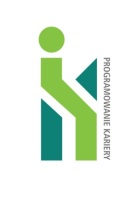 Załącznik nr 1 do zarządzenia nr 105 Rektora Uniwersytetu Śląskiego w Katowicach z dnia 8 lipca 2014 r.Załącznik nr 3 do Regulaminu uczestnictwa w projekcie „Programowanie kariery – wsparcie młodych osób na rynku pracy”Imię i nazwisko Uczestnika Projektu:Data Zakres tematyczny konsultacji doradczychGodziny od …. – do ….Podpis1.2.3.4.5.6.7.8.9.10.11.12.13.14.15.………………………………………………Data i podpis Doradcy………………………………………………Zatwierdzenie - Data i podpis Koordynatora Projektu